Задания для 3 класса эстетического образования.Тема : Игра о свойствах цвета: холодное северное море и жаркая пустыня.Мы знаем что цвета делятся на теплые ( красный, жёлтый, охра, желто –зелёный, коричневый, оранжевый ) и холодные ( синий , фиолетовый, голубой, бирюзовый )Задача: нарисовать сначала северное море ( используя холодные цвета) , затем на другом листе жаркую пустыню ( используя теплые цвета).Материалы: Альбом, простой карандаш, акварель или гуашь.Ссылки на видео уроки:https://m.youtube.com/watch?v=rrzZOfpMk4E&feature=youtu.be https://m.youtube.com/watch?v=TmbSXlwfXAw Примеры :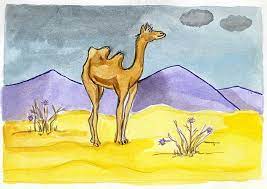 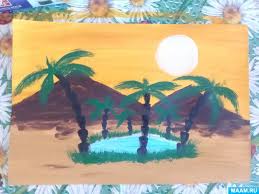 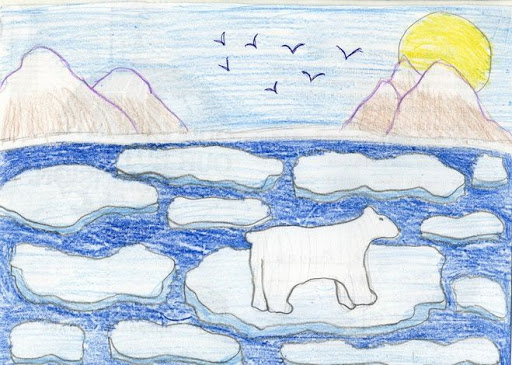 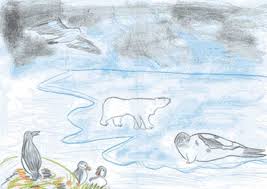 